EK.21 İŞ TAKİP ÇİZELGESİ (PLANSIZ ÇALIŞMA)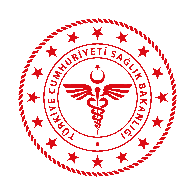 Açıklamalar:*Bakım, Arıza ve Kontrol Uygulamalarının kayıt altına alınması amaçlanmaktadır.*Sunucu, Storage, Database ve Firewall sistemlerine yapılan müdahaleler kapsamında çizelge doldurulacaktır.*Yapılan kritik çalışmalar için önceden bilgilendirme yapılacak olup işlem sonunda kayıt altına alınacaktır.*Yapılan işleme ait sistemsel bir kesinti olmayabilir.*Her ayın ilk pazartesi Bilgi İşlem Birim Sorumlusuna aylık olarak doldurulmuş form teslim edilir.Açıklamalar:*Bakım, Arıza ve Kontrol Uygulamalarının kayıt altına alınması amaçlanmaktadır.*Sunucu, Storage, Database ve Firewall sistemlerine yapılan müdahaleler kapsamında çizelge doldurulacaktır.*Yapılan kritik çalışmalar için önceden bilgilendirme yapılacak olup işlem sonunda kayıt altına alınacaktır.*Yapılan işleme ait sistemsel bir kesinti olmayabilir.*Her ayın ilk pazartesi Bilgi İşlem Birim Sorumlusuna aylık olarak doldurulmuş form teslim edilir.Açıklamalar:*Bakım, Arıza ve Kontrol Uygulamalarının kayıt altına alınması amaçlanmaktadır.*Sunucu, Storage, Database ve Firewall sistemlerine yapılan müdahaleler kapsamında çizelge doldurulacaktır.*Yapılan kritik çalışmalar için önceden bilgilendirme yapılacak olup işlem sonunda kayıt altına alınacaktır.*Yapılan işleme ait sistemsel bir kesinti olmayabilir.*Her ayın ilk pazartesi Bilgi İşlem Birim Sorumlusuna aylık olarak doldurulmuş form teslim edilir.Açıklamalar:*Bakım, Arıza ve Kontrol Uygulamalarının kayıt altına alınması amaçlanmaktadır.*Sunucu, Storage, Database ve Firewall sistemlerine yapılan müdahaleler kapsamında çizelge doldurulacaktır.*Yapılan kritik çalışmalar için önceden bilgilendirme yapılacak olup işlem sonunda kayıt altına alınacaktır.*Yapılan işleme ait sistemsel bir kesinti olmayabilir.*Her ayın ilk pazartesi Bilgi İşlem Birim Sorumlusuna aylık olarak doldurulmuş form teslim edilir.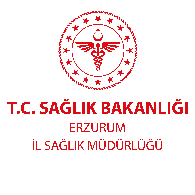 Açıklamalar:*Bakım, Arıza ve Kontrol Uygulamalarının kayıt altına alınması amaçlanmaktadır.*Sunucu, Storage, Database ve Firewall sistemlerine yapılan müdahaleler kapsamında çizelge doldurulacaktır.*Yapılan kritik çalışmalar için önceden bilgilendirme yapılacak olup işlem sonunda kayıt altına alınacaktır.*Yapılan işleme ait sistemsel bir kesinti olmayabilir.*Her ayın ilk pazartesi Bilgi İşlem Birim Sorumlusuna aylık olarak doldurulmuş form teslim edilir.Açıklamalar:*Bakım, Arıza ve Kontrol Uygulamalarının kayıt altına alınması amaçlanmaktadır.*Sunucu, Storage, Database ve Firewall sistemlerine yapılan müdahaleler kapsamında çizelge doldurulacaktır.*Yapılan kritik çalışmalar için önceden bilgilendirme yapılacak olup işlem sonunda kayıt altına alınacaktır.*Yapılan işleme ait sistemsel bir kesinti olmayabilir.*Her ayın ilk pazartesi Bilgi İşlem Birim Sorumlusuna aylık olarak doldurulmuş form teslim edilir.Açıklamalar:*Bakım, Arıza ve Kontrol Uygulamalarının kayıt altına alınması amaçlanmaktadır.*Sunucu, Storage, Database ve Firewall sistemlerine yapılan müdahaleler kapsamında çizelge doldurulacaktır.*Yapılan kritik çalışmalar için önceden bilgilendirme yapılacak olup işlem sonunda kayıt altına alınacaktır.*Yapılan işleme ait sistemsel bir kesinti olmayabilir.*Her ayın ilk pazartesi Bilgi İşlem Birim Sorumlusuna aylık olarak doldurulmuş form teslim edilir.Açıklamalar:*Bakım, Arıza ve Kontrol Uygulamalarının kayıt altına alınması amaçlanmaktadır.*Sunucu, Storage, Database ve Firewall sistemlerine yapılan müdahaleler kapsamında çizelge doldurulacaktır.*Yapılan kritik çalışmalar için önceden bilgilendirme yapılacak olup işlem sonunda kayıt altına alınacaktır.*Yapılan işleme ait sistemsel bir kesinti olmayabilir.*Her ayın ilk pazartesi Bilgi İşlem Birim Sorumlusuna aylık olarak doldurulmuş form teslim edilir.Açıklamalar:*Bakım, Arıza ve Kontrol Uygulamalarının kayıt altına alınması amaçlanmaktadır.*Sunucu, Storage, Database ve Firewall sistemlerine yapılan müdahaleler kapsamında çizelge doldurulacaktır.*Yapılan kritik çalışmalar için önceden bilgilendirme yapılacak olup işlem sonunda kayıt altına alınacaktır.*Yapılan işleme ait sistemsel bir kesinti olmayabilir.*Her ayın ilk pazartesi Bilgi İşlem Birim Sorumlusuna aylık olarak doldurulmuş form teslim edilir.Açıklamalar:*Bakım, Arıza ve Kontrol Uygulamalarının kayıt altına alınması amaçlanmaktadır.*Sunucu, Storage, Database ve Firewall sistemlerine yapılan müdahaleler kapsamında çizelge doldurulacaktır.*Yapılan kritik çalışmalar için önceden bilgilendirme yapılacak olup işlem sonunda kayıt altına alınacaktır.*Yapılan işleme ait sistemsel bir kesinti olmayabilir.*Her ayın ilk pazartesi Bilgi İşlem Birim Sorumlusuna aylık olarak doldurulmuş form teslim edilir.Açıklamalar:*Bakım, Arıza ve Kontrol Uygulamalarının kayıt altına alınması amaçlanmaktadır.*Sunucu, Storage, Database ve Firewall sistemlerine yapılan müdahaleler kapsamında çizelge doldurulacaktır.*Yapılan kritik çalışmalar için önceden bilgilendirme yapılacak olup işlem sonunda kayıt altına alınacaktır.*Yapılan işleme ait sistemsel bir kesinti olmayabilir.*Her ayın ilk pazartesi Bilgi İşlem Birim Sorumlusuna aylık olarak doldurulmuş form teslim edilir.Açıklamalar:*Bakım, Arıza ve Kontrol Uygulamalarının kayıt altına alınması amaçlanmaktadır.*Sunucu, Storage, Database ve Firewall sistemlerine yapılan müdahaleler kapsamında çizelge doldurulacaktır.*Yapılan kritik çalışmalar için önceden bilgilendirme yapılacak olup işlem sonunda kayıt altına alınacaktır.*Yapılan işleme ait sistemsel bir kesinti olmayabilir.*Her ayın ilk pazartesi Bilgi İşlem Birim Sorumlusuna aylık olarak doldurulmuş form teslim edilir.Açıklamalar:*Bakım, Arıza ve Kontrol Uygulamalarının kayıt altına alınması amaçlanmaktadır.*Sunucu, Storage, Database ve Firewall sistemlerine yapılan müdahaleler kapsamında çizelge doldurulacaktır.*Yapılan kritik çalışmalar için önceden bilgilendirme yapılacak olup işlem sonunda kayıt altına alınacaktır.*Yapılan işleme ait sistemsel bir kesinti olmayabilir.*Her ayın ilk pazartesi Bilgi İşlem Birim Sorumlusuna aylık olarak doldurulmuş form teslim edilir.Açıklamalar:*Bakım, Arıza ve Kontrol Uygulamalarının kayıt altına alınması amaçlanmaktadır.*Sunucu, Storage, Database ve Firewall sistemlerine yapılan müdahaleler kapsamında çizelge doldurulacaktır.*Yapılan kritik çalışmalar için önceden bilgilendirme yapılacak olup işlem sonunda kayıt altına alınacaktır.*Yapılan işleme ait sistemsel bir kesinti olmayabilir.*Her ayın ilk pazartesi Bilgi İşlem Birim Sorumlusuna aylık olarak doldurulmuş form teslim edilir.Açıklamalar:*Bakım, Arıza ve Kontrol Uygulamalarının kayıt altına alınması amaçlanmaktadır.*Sunucu, Storage, Database ve Firewall sistemlerine yapılan müdahaleler kapsamında çizelge doldurulacaktır.*Yapılan kritik çalışmalar için önceden bilgilendirme yapılacak olup işlem sonunda kayıt altına alınacaktır.*Yapılan işleme ait sistemsel bir kesinti olmayabilir.*Her ayın ilk pazartesi Bilgi İşlem Birim Sorumlusuna aylık olarak doldurulmuş form teslim edilir.Açıklamalar:*Bakım, Arıza ve Kontrol Uygulamalarının kayıt altına alınması amaçlanmaktadır.*Sunucu, Storage, Database ve Firewall sistemlerine yapılan müdahaleler kapsamında çizelge doldurulacaktır.*Yapılan kritik çalışmalar için önceden bilgilendirme yapılacak olup işlem sonunda kayıt altına alınacaktır.*Yapılan işleme ait sistemsel bir kesinti olmayabilir.*Her ayın ilk pazartesi Bilgi İşlem Birim Sorumlusuna aylık olarak doldurulmuş form teslim edilir.Tarih / SaatÇalışmayı Yürüten KişiEtkilenen SistemlerYapılan İşAçıklamaKesinti Süresi